Publicado en Madrid el 13/08/2019 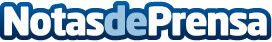 En Serviasistentes preocupa que ‘en España haya más de 100.000 personas que no pueden salir de casa’Un reciente estudio elaborado por la Fundación Mutua de Propietarios en colaboración con la Confederación Española de Personas con Discapacidad Física y Orgánica (COCEMFE) revela que cien mil personas con movilidad reducida no pueden salir de sus hogares debido a la falta de accesibilidad de su inmuebleDatos de contacto:Serviasistenteshttps://www.serviasistentes.comNota de prensa publicada en: https://www.notasdeprensa.es/en-serviasistentes-preocupa-que-en-espana-haya Categorias: Nacional Sociedad Entretenimiento Solidaridad y cooperación Movilidad y Transporte http://www.notasdeprensa.es